Решение № 22 от 24.02.2015 г. Об отмене решения муниципального Собрания внутригородского муниципального образования Головинское в городе Москве от 30 октября 2012 года № 88 «Об утверждении Регламента реализации отдельных полномочий города Москвы в сферах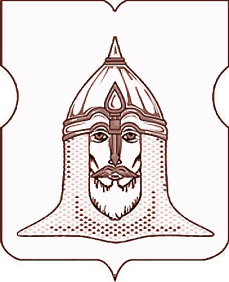 СОВЕТ ДЕПУТАТОВМУНИЦИПАЛЬНОГО ОКРУГА ГОЛОВИНСКИЙРЕШЕНИЕ24.02.2015 года № 22На основании части 1 статьи 48 Федерального закон от 6 октября 2003 года № 131-ФЗ «Об общих принципах организации местного самоуправления в Российской Федерации», в соответствии с частью 2, пунктами 1 и 2 части 3 статьи 1 Закона города Москвы от 11 июля 2012 года № 39 «О наделении органов местного самоуправления муниципальных округов в городе Москве отдельными полномочиями города Москвы», в связи с принятым решением Совета депутатов муниципального округа Головинский от 27 января 2015 года № 9 «Об утверждении Регламента реализации отдельных полномочий города Москвы в сферах благоустройства и капитального ремонта жилищного фонда»Советом депутатов принято решение1.      Отменить решение муниципального Собрания внутригородского муниципального образования Головинское в городе Москве от 30 октября 2012 года № 88 «Об утверждении Регламента реализации отдельных полномочий города Москвы в сферах благоустройства и капитального ремонта жилищного фонда».
2.      Администрации муниципального округа Головинский:2.1.      Направить настоящее решение в:-     управу Головинского района города Москвы;-     префектуру Северного административного округа города Москвы;-     Департамент территориальных органов исполнительной власти города Москвы.2.2.                    Опубликовать настоящее решение в бюллетене «Московский муниципальный вестник» и разместить на официальном сайте органов местного самоуправления муниципального округа Головинский www.nashe-golovino.ru.3.        Настоящее решение вступает в силу со дня его принятия.
4.        Контроль исполнения настоящего решения возложить на заместителя Председателя Совета депутатов муниципального округа Головинский Архипцову Н.В. и председателя комиссии по благоустройству, реконструкции, землепользованию и охране окружающей среды – депутата Борисову Е.Г.Заместитель Председателя Совета депутатовмуниципального округа Головинский                                                        Н.В. Архипцова